KLASA: 612-01/21-01/02URBROJ: 2140-5-01-22-06U Pregradi,  14. rujna 2022. godineNa temelju članka 9 a. stavka 4. Zakona o financiranju javnih potreba u kulturi („Narodne novine“ broj 47/90, 27/93 i 38/09), članaka 4. i 20. Zakona o tehničkoj kulturi („Narodne novine“ broj 76/93, 11/94, 38/09) i članka 32. Statuta Grada Pregrade („Službeni glasnik Krapinsko-zagorske županije“ broj 06/13 i 17/13, 7/18, 16/18- pročišćeni tekst, 5/20 i 8/21), Gradsko vijeće Grada Pregrade na 9. sjednici, održanoj  14. rujna 2022. donosiI. IZMJENE I DOPUNE PROGRAMAJAVNIH POTREBA U KULTURI I TEHNIČKOJ KULTURI  ZA 2022. GODINUČlanak 1.	Članak 5. Programa javnih potreba u kulturi i tehničkoj kulturi Grada Pregrade za 2022. godinu („Službeni glasnik Krapinsko-zagorske županije“ broj 63E/21) mijenja se i glasi:Osiguranim proračunskim sredstvima u 2022. godini, a u skladu sa Zakonom o proračunu za djelatnost kulture i tehničke kulture izdvojit će se ukupno 4.914.220,00 kn koje će se rasporediti na sljedeći način:Članak 2.	Ove I. Izmjene i dopune Programa objavljuju se u „Službenom glasniku Krapinsko-zagorske županije“, a primjenjuju se tijekom 2022. proračunske godine.PREDSJEDNICA GRADSKOG VIJEĆAVesna Petek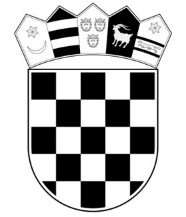 REPUBLIKA HRVATSKAKRAPINSKO – ZAGORSKA ŽUPANIJAGRAD PREGRADAGRADSKO VIJEĆE1.      Muzej Grada Pregrade: 	539.443,00 kn 2.      Knjižnica Grada Pregrade:638.777,00 kn 3.      Unapređenje razvoja turizma i turističke promidžbe: 305.000,00 kn 4.      Pučko otvoreno učilište Pregrada:86.000,00 kn 5.      Udruge i druge organizacije civilnog društva u kulturi i tehničkoj kulturi100.000,00 kn 6.      Donacije vjerskim zajednicama:10.000,00 kn UKUPNO: 1.679.220,00 kn Investicijska ulaganja u objekte kulture:1.      Uređenje Kostelgrada100.000,00 kn 2.      Kinodvorana:50.000,00 kn 3.      Rodna kuća Janka Leskovara:2.550.000,00 kn 4.      Ostali projekti u kulturi: 15.000,00 kn 5.      Spomen obilježja braniteljima: 20.000,00 kn UKUPNO: 2.735.000,00 kn Projekti:1.      STED NET, Europa za građane: 500.000,00 kn UKUPNO: 500.000,00 kn 